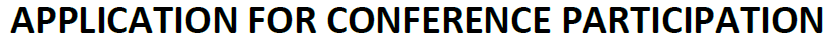 13th International Conference of Young Scientistsof the Academic Coordination Centre  in the Euroregion Neisse-Nisa-Nysa 16.05.2019  in Jelenia Góra  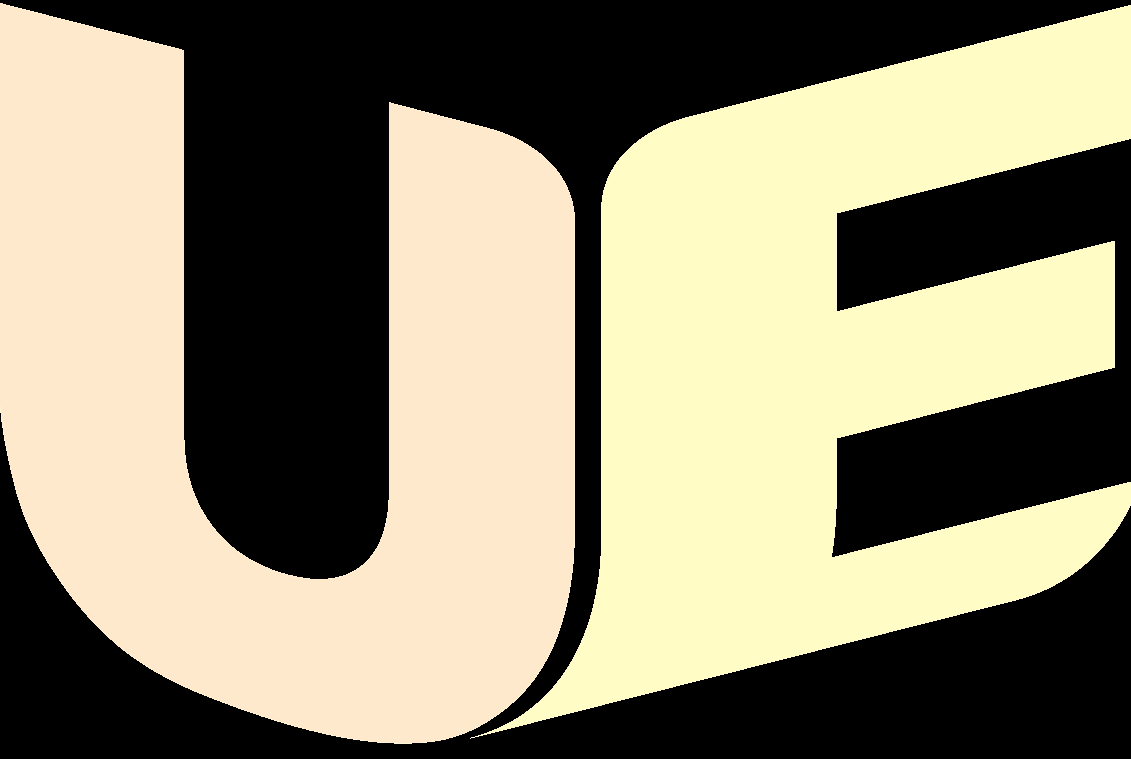 Conference venue:Faculty Committee Audience #9	Wrocław University of Economics	
The Faculty of Economy, Management and Tourism in Jelenia GóraKochanowskiego Street 8; Jelenia GóraPOLANDI. INFORMATION ABOUT THE PARTICIPANTName and surname: Type (Doctoral/Master/Bachelor) and Year of study: Faculty, course: Name of the represented institution: Address of the represented institution:Conference participant’s phone number: Conference participant’s e-mail: II.  TITLE OF THE PAPER:III. THE NAME OF ACADEMIC SUPERVISOR:I hereby agree to process my personal data for the needs of the conference entitled Young Scientists in line with the Act dated 29 September 1997 on Personal Data Protection (Official Gazette no. 133, item 883)Application send to: sabina.zaremba-warnke@ue.wroc.plDead line: 26.04.2019				         